GRAND PRIX DE FRANCE D’ATTELAGE CANIN DES 26 ET 27 AOUT 2017  Engagement à retourner accompagné du règlement avant le  15 JUILLET 2017 :   à Mr SARAZIN Denis  2, rue du Corps de Garde  10180 ST BENOIT SUR SEINELes concurrents déclarent être en possession  d’une assurance responsabilité civile dégageant entièrement le club organisateur  de toute responsabilité du fait d’accidents, blessures, morsures, vols, maladies, intoxications et dommages divers qui pourraient survenir à eux-mêmes ou à leur chien ou être occasionnés par eux-mêmes ou leur chien et m’engage à respecter les règlements de la Centrale Canine. .GPF   EN      CLASSE 1  □     OU    CLASSE 2  □PARTICIPATION OBLIGATOIRE AUX 3 EPREUVESRAPPEL : Conditions d’accès : avoir participé à 3 concours dont 2 hors territoriale avec au moins 2 juges différentsL’attelage – (brancard ou timon compris) ainsi que les harnais doivent être conformes aux modèles homologués.ENGAGEMENT PAR CHIEN                                             		       20 €                                       = ………………Repas samedi midi   (sandwich + fromage + dessert + boisson)         	  :    10 €  x ……  personne          =  ……………..               Repas du samedi soir                                                                		  :    24 €  x ……. personne          =  ..…………….                                   Repas du dimanche midi                                                           		  :    15 €  x ………personne         =  ………………								                            TOTAL      = ……………(Seuls les repas payés d’avance seront retenus.  Il ne sera pas possible de réserver sur place pour les samedi soir et dimanche midiChèque à libeller à l’ordre de « GPF ATTELAGE 2017»La liste des hébergements situés à proximité du site figure sur la feuille du programme. Pour ceux qui restent sur place, mercide spécifier s’ils seront en :   CAMPING CAR   □                  CARAVANE   □                         en TENTE  □**  J’autorise la diffusion et/ou reproduction des photographies et/ou vidéos prises lors de ce concours, sur lesquelles moi-même et/ou mon chien apparaîtrons. **                                                                                    A ………………………………………., le……………………………………………..                                                 Signature du concurrent                                                 Signature et tampon du Président L’AVENIR CANIN DES LYSAffilié à la SCC N°3736Président : Mr Christian MISTIResponsable attelage : Mr Denis SARAZIN  06 67 81 80 36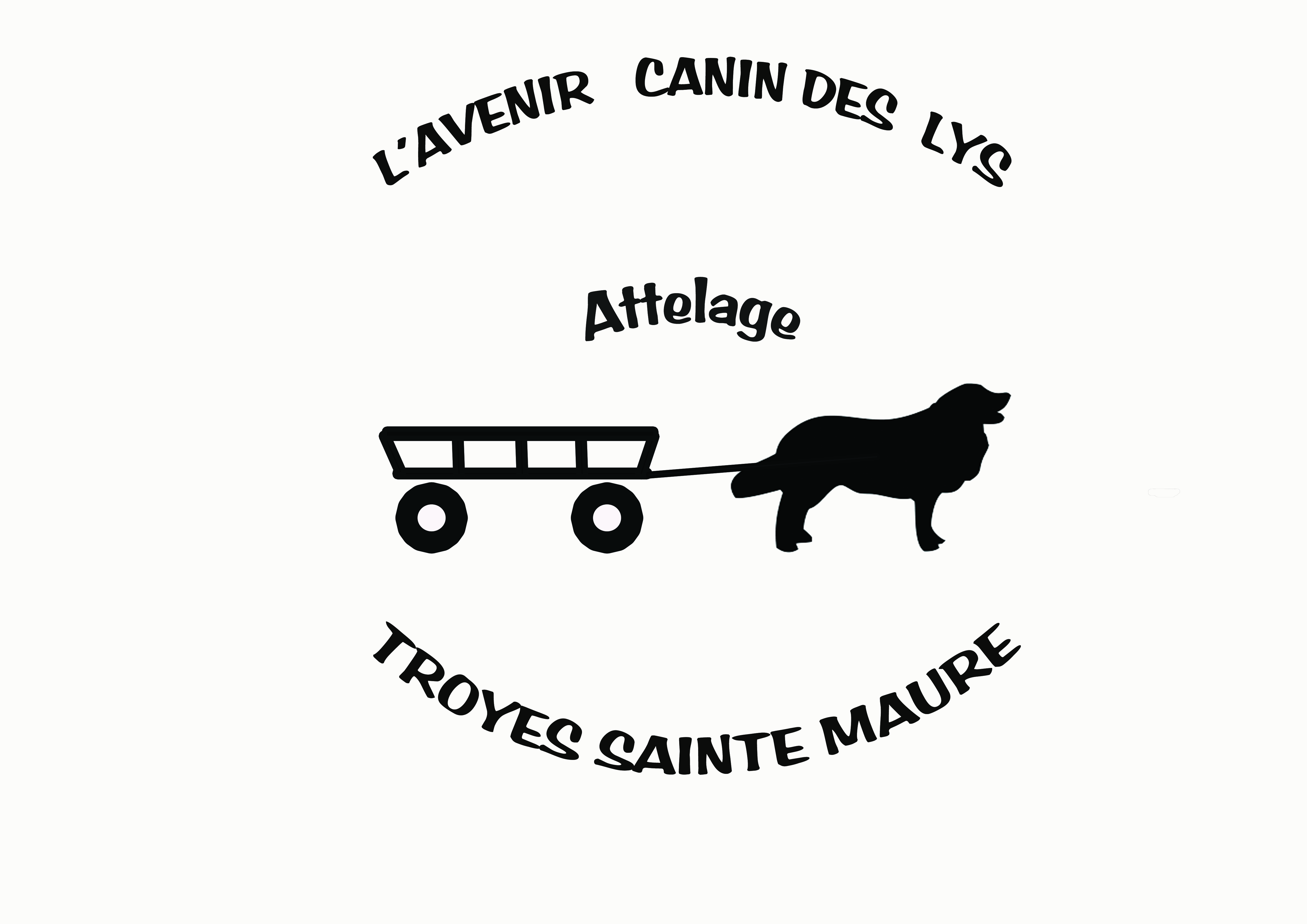 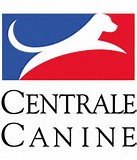 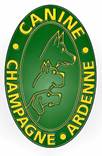 NOM ET ADRESSE DU CLUB :TERRITORIALE :NOM ET ADRESSE DU CLUB :TERRITORIALE :NOM ET ADRESSE DU CLUB :TERRITORIALE :NOM & Prénom    ……………………………………………………………..Adresse……………………………………………………………………………..Téléphone   ……………………………………………………………………….Mail……………………………………………………………………………………NOM……………………………………………………………………..Race………………………………………………………………………Taille au garrot……………………………………………………….NOM……………………………………………………………………..Race………………………………………………………………………Taille au garrot……………………………………………………….-  Fournir obligatoirement  le carnet de santé du chien le jour du concours- Pour  les chiens nés à l’étranger fournir le certificat antirabique                                                              -  La taille du chien, au garrot, doit être au minimum de 50 cm, et il doit être âgé                          de plus de 15 mois le jour du concours                                                                                -  La licence d’attelage est obligatoire                                                                                                      -  Les propriétaires de chiens catégorisés doivent se conformer aux prescriptions de    la loi du 20 juin 2008.-  Fournir obligatoirement  le carnet de santé du chien le jour du concours- Pour  les chiens nés à l’étranger fournir le certificat antirabique                                                              -  La taille du chien, au garrot, doit être au minimum de 50 cm, et il doit être âgé                          de plus de 15 mois le jour du concours                                                                                -  La licence d’attelage est obligatoire                                                                                                      -  Les propriétaires de chiens catégorisés doivent se conformer aux prescriptions de    la loi du 20 juin 2008.          COLLER  ICI LAPHOTOCOPIE DE LA LICENCE    DE CHIEN ATTELAGE          (OBLIGATOIRE)          COLLER  ICI LAPHOTOCOPIE DE LA LICENCE    DE CHIEN ATTELAGE          (OBLIGATOIRE)